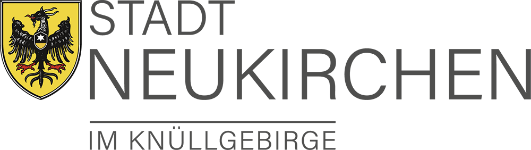 An den Magistrat der Stadt NeukirchenDorfentwicklungAm Rathaus 1034626 Neukirchen (Knüll)E-Mail: dorfentwicklung@neukirchen.deAntragsteller/inBankverbindungGeplantes ProjektHandlungsfelder und IKEK-ZieleBitte kreuzen Sie an, zu welchen der folgenden IKEK-Ziele das Projekt einen Beitrag leistet. Falls zutreffend, können auch mehrere Ziele angekreuzt werden.ProjektkostenBitte fügen dem Antrag zwei Angebote oder Kostenschätzungen bei.Die Höhe der Förderung je Projekt beträgt 100% der zuwendungsfähigen Bruttoausgaben, jedoch max. 2.000,00. Über den Festbetrag hinausgehende Kosten werden vom Antragstellenden übernommen.Berechnung des beantragten Zuschusses (von der Verwaltung auszufüllen!)ErklärungenANTRAGSFORMULARFür Zuwendungen aus dem Budget Unterstützung bürgerschaftliches Engagement gem. Ziffer II 4.2 der Richtlinie des Landes Hessen zur Förderung der Dorfentwicklung und Dorfmoderation (StAnz. 01/2023 S. 41).Förderantrag auf Gewährung von Zuwendungen aus dem Budget Unterstützung bürgerschaftliches EngagementAntragsteller Rechtsform Verein	   gemeinnützige Organisation Verband	   private InitiativeAnsprechperson (Vor- und Nachname)Ansprechperson (Vor- und Nachname)Straße und HausnummerStraße und HausnummerPLZ und OrtPLZ und OrtTelefon-Nr.E-MailBankBICIBANIBANProjekttitel Projekttitel Lage (Stadtteil, Straße, Haus-Nr.)Lage (Stadtteil, Straße, Haus-Nr.)Durchführungszeitraum von:bis:Kurze Beschreibung der AusgangslageProjektbeschreibung (Was soll gemacht werden? Was ist das Ziel des Projektes?)Was soll im Einzelnen genau gemacht werden? (Welche Bausteine gibt es?)1.) 2.) 3.) 4.) 5.) HF 1 Ortsbildpflege und WohnstandortentwicklungHF 2 Öffentliche Begegnungsstätten und Daseinsvorsorge 1.1 Stärkung der Kernstadt als Wohnstandort und Zentrum für Handel und Versorgung 1.2 Erhalt und Instandsetzung ortsbildprägender Gebäude und baulicher Strukturen in den Stadtteilen 1.3 Gestaltung von Begegnungssorten als Zentren des öffentlichen Lebens in den Kernen, die zugleich auch als Informations- und Aufenthaltsorte für Touristen dienen 2.1 Sicherung und Weiterentwicklung der lokalen Begegnungsstätten  2.2 Nachnutzung von obsoleten öffentlichen Einrichtungen (KiGa, FW), Einbeziehung von Interessen der Jugend 2.3 Verbesserung der Infrastruktur für Kinder und Jugendliche 2.4 Unterstützung der lokalen Einzelhändler zur Wahrung der lokalen AngebotsvielfaltHF 3 Freizeit und TourismusHF 4 Nahversorgung und Nahmobilität 3.1 Optimierung und Qualifizierung von Spiel- und Freizeitangeboten in den Stadtteilen unter Einbeziehung der Nutzer (generationsübergreifend) 3.2 Verbesserung der Einbindung der Stadtteile in die vorhandenen Rad- und Wanderrouten sowie Erhalt und Weiterentwicklung vorhandenen Start- und Anlaufpunkte 3.3 Vernetzung des Rad- und Fußwegenetzes zwischen den Stadtteilen 3.4 Ergänzung des Stellplatzangebotes für Wohnmobile 4.1 Verbesserung des Mobilitätsangebotes für Menschen ohne eigenen Pkw sowie zur Schaffung von Alternativen zur Pkw-Nutzung; insbesondere auch Verbesserung der Radverkehrs-Infrastruktur 4.2 Entwicklung von Pilotmaßnahmen zur Verbesserung des Grundversorgung in den StadtteilenBezeichnung der Maßnahme(n)Kosten (netto) in €Kosten (brutto) in €1.) 2.) 3.) 4.) 5.) Gesamtkosten Betrag in €Gesamtkosten der MaßnahmenDavon förderfähige BruttokostenBeantragte Förderung (100% der förderfähigen Bruttokosten, max. 2.000,00 €)Die/Der Antragsteller/in erklärt, dassmit dem Projekt noch nicht begonnen wurde und auch vor Bekanntgabe des Zuwendungsbescheides nicht begonnen wird. Der Materialkauf oder Auftragsvergaben zählen bereits als Projektbeginn.mir/uns sind die Vorgaben für die Gewährung der Zuwendung und die damit verbundenen Auflagen nach der Richtlinie der Stadt Neukirchen zur Vergabe von Zuwendungen aus dem Budget Unterstützung bürgerschaftliches Engagement im Rahmen der Dorfentwicklung bekannt.die Bewilligung im Falle falsch gemachter Angaben und bei einem vorzeitigen Maßnahmenbeginn widerrufen werden kann.die in diesem Antrag (einschließlich der Antragunterlagen) gemachten Angaben vollständig und richtig sind.kein Rechtsanspruch auf die Gewährung von Zuwendung besteht.ich/wir die Datenschutzhinweise zur Kenntnis genommen habe/n.Ort, DatumUnterschrift Antragsteller/in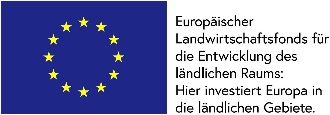 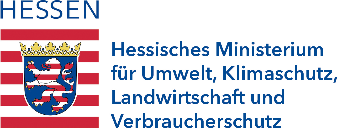 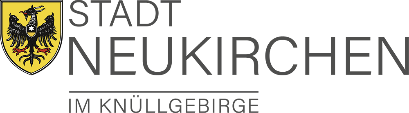 